ROTARY DISTRICT 5500 – SOUTHERN ARIZONA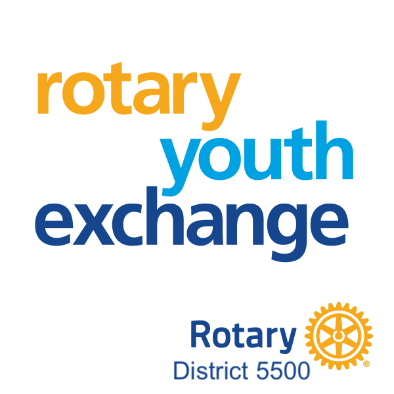 District 5500 is one of two Rotary districts in the State of Arizona. Its boundaries stretch from the Maricopa County to its north, reaching across the southern part of the state to the US-Mexico border at its south. New Mexico and California form the District's east and west boundaries. District 5500 is comprised primarily of rural communities, including the towns of Tucson, Yuma, Nogales, Green Valley, and Sahuarita, to name a few. Part of the beautiful Sonoran Desert and jutting mountain ranges are within our District. Click here to see clubs in District 5500 (Southern Arizona). The District contains 51 Rotary Clubs and over 1300 Rotarians.